Worksheet for Lab One: Understanding the AM API using Content Centric Networking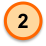 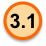 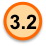 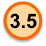 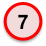 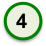 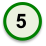 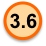 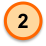 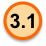 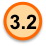 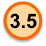 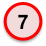 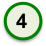 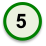 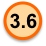 omni-configureomni createslice __________                       SLICENAME    RSPEC_FILE :  __________________________ . xmlomni -a ____________ createsliver _________ __________           AM_NICKNAME                    SLICENAME   RSPEC_FILEreadyToLogin -a ___________ __________                    AM_NICKNAME    SLICENAMEssh  ________@__________________  -p  _______          username     user hostname              port #ssh  ________@__________________  -p  _______          username     user-0 hostname            port #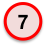 omni -a __________ deletesliver __________          AM_NICKNAME                   SLICENAMEAggregate TypeInstaGENIAggregate AM_NICKNAME